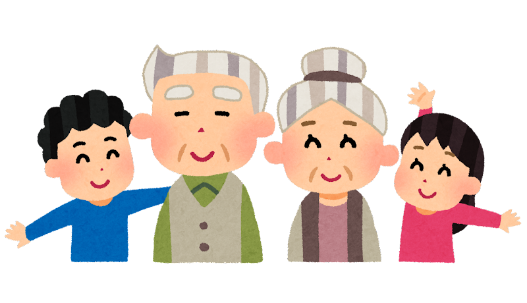 募集する案件について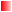 パブリック・コメント（市民意見募集）制度とは？市の政策等をより良いものとするため、市民生活に関係する条例や計画などをつくる際、その素案を公表し、広く市民の皆様から意見や情報を提出していただく機会を設ける制度です。皆様から提出された意見については、可能な限り政策等の立案へ反映させるよう努めるとともに、市の考え方と併せて公表いたします。提出先：〒910-8511　福井市役所　福祉部地域包括ケア推進課（別館１階）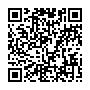 TEL２０－５４００　　FAX２０－５４２６E-mail: houkatsucare@city.fukui.lg.jp　　　　　　　　　　　　　　　　　※電子申請・届出サービスからも応募できます。案件名福井市　第１０次老人保健福祉計画第９期介護保険事業計画第３期高齢者居住安定確保計画<すまいるオアシスプラン２０２４>(素案)概要　福井市では、すべての高齢者が安心して暮らすことのできる地域包括ケアシステムの構築を目指し、「福井市第１０次老人保健福祉計画・第９期介護保険事業計画・第３期高齢者居住安定確保計画＜すまいるオアシスプラン２０２４＞」を策定します。　この計画の素案について、市民の皆様からご意見を募集します。募集期間令和５年１１月１５日（水）～１２月１５日（金）意見の提出方法【送付・窓口】〒910-8511　福井市大手３丁目10番１号福井市役所　地域包括ケア推進課【Eメール】houkatsucare@city.fukui.lg.jp 【FAX】　（0776）20－５４２６※電子申請・届出サービスからも応募できます。https://shinsei.e-fukui.lg.jp/j7F61OIU資料の閲覧場所地域包括ケア推進課（市役所別館１階）、介護保険課（別館２階）、文書法制課（本館３階）、市役所総合案内（本館１階）、田原町ミューズ（田原町ミニ図書館開館中）、みどり図書館、桜木図書館、美山・越廼・清水連絡所の窓口※市のホームページ「パブリック・コメント」でも閲覧できます。　　https://www.city.fukui.lg.jp/sisei/kotyou/pabcom/top.htmlお問い合わせ福井市　福祉部　地域包括ケア推進課ＴＥＬ（0776）20－５４００　　ＦＡＸ（0776） 20－５４２６Eメール　houkatsucare@city.fukui.lg.jp案件名福井市　第１０次老人保健福祉計画第９期介護保険事業計画第３期高齢者居住安定確保計画<すまいるオアシスプラン２０２４>(素案)福井市　第１０次老人保健福祉計画第９期介護保険事業計画第３期高齢者居住安定確保計画<すまいるオアシスプラン２０２４>(素案)福井市　第１０次老人保健福祉計画第９期介護保険事業計画第３期高齢者居住安定確保計画<すまいるオアシスプラン２０２４>(素案)氏　　　名住　　　所該当するものにチェックしてください。□市内に在住　　□市内に事務所（事業所）がある　　□市内に通勤通学　□その他該当するものにチェックしてください。□市内に在住　　□市内に事務所（事業所）がある　　□市内に通勤通学　□その他該当するものにチェックしてください。□市内に在住　　□市内に事務所（事業所）がある　　□市内に通勤通学　□その他該当するものにチェックしてください。□市内に在住　　□市内に事務所（事業所）がある　　□市内に通勤通学　□その他○本計画の素案に対する意見を自由にご記入ください。○本計画の素案に対する意見を自由にご記入ください。○本計画の素案に対する意見を自由にご記入ください。○本計画の素案に対する意見を自由にご記入ください。